СМЕТКА: 			100000000063095БАНКА НА ПРИМАЧОТ: 	Народна банка на РМСМЕТКА НА БУЏЕТСКИ КОРИСНИК:	160010427878811ШИФРА И ПРОГРАМА:	725939-41ЦЕЛ:				ЗА ОБУКА ЗА ЕНЕРГЕТСКИ КОНТРОЛОР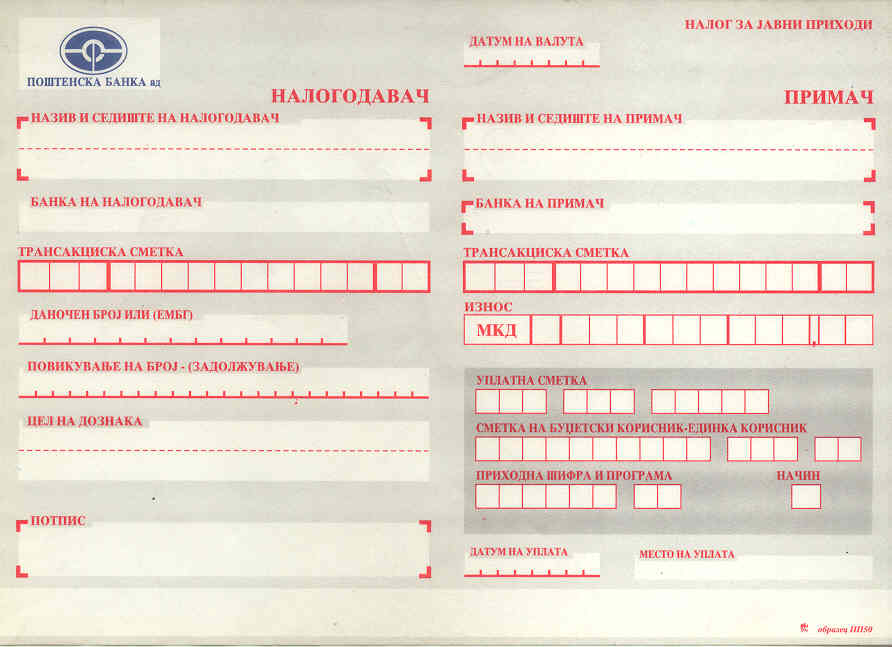 							УНИВЕРЗИТЕТ СВ. КИРИЛ И МЕТОДИЈ							МАШИНСКИ ФАКУЛТЕТ СКОПЈЕ							НБРМ							1   0   0   0   0   0   0   0  0   0   6   3   0  9  5  									           1   8   0   0   0     0   0     ЗА ОБУКА ЗА ЕНЕРГЕТСКИ КОНТРОЛОР               1  6  0  0   1  0   4   2  7  8     7   8   8    1   1						             7  2  5  9   3  9      4   1   